611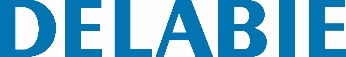 Донный клапан  HYGIÉNAАртикул: 611 Технические характеристикиГигиеничный донный клапан для раковины M1"1/4 с вогнутой решеткой (отсутствие застоя воды).Свободный сток, без центрального винта (предотвращает высушивание остатков и образование бактриальных ниш).Донный клапан с насечкой: легко проделать проходдля воды, если раковина с переливом. Вогнутая решетка с полированнымхромированным покрытием, корпус из хромированногоАБС-пластика. Адаптируем к толщине и материалу раковини умывальников любого типа. Высота зажима: мин. 1 мм, макс. 45 мм. 